Plan Pracy Listopad -Biedronki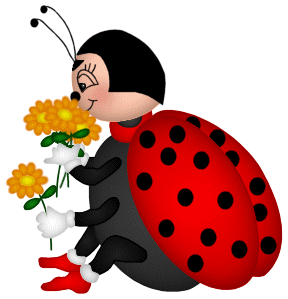 ZAJĘCIA DYDAKTYCZNEDzień Dyni – POMARAŃCZOWY (degustacja dyni, ozdabianie  dyni kolorowymi płatkami)Dzień Pluszowego Misia – wspólne zabawy („stary niedźwiedź..”)Dzień TV – Ulubionej Bajki (mini teatrzyk )Zabawa z plasteliną- zajęcia twórczeOpowiadanie bajek przez opiekunkę („ Złota Rybka” „ O jesieni” „Kot w butach”)Układanie dużych puzzli (ćwiczenie pamięci )Zabawa z literkami oraz kolorami 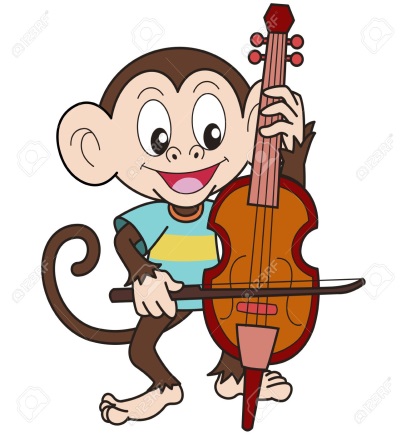 	ZAJĘCIA UMUZYKALNIAJĄCENauka nowej piosenki „ PAN LISTOPAD”Nauka harmonijnego poruszania się w rytm piosenkiSłuchanie oraz śpiewanie piosenek z płyt CD. ZAJĘCIA RUCHOWETor przeszkód ( dzieci przechodzą na czworakach między przeszkodami ) ćwiczenia z motoryki  dużejRzut piłką do celu , doskonalenie podania piłki oraz chwytuZachowanie bezpieczeństwa podczas zabaw, przestrzeganie reguł zasad w zabawieZAJĘCIA KONSTRUKCYJNETworzenie budowli oraz konstrukcji z klocków typu wafle, klocki drewniane, kwiaty, klocki łączonePiosenka „ Pan Listopad „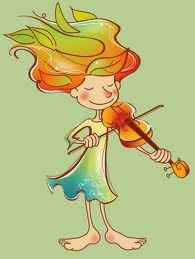 Pan listopad gra na basiedylu dylu bumNa jesiennym graniu zna sięTrawką dotknął strunWesoło gra muzyka, pada deszczŚwierszcz za kominem cykaTańcz gdy chceszPan listopad gra na bębniebarabara bamZ deszczem kółka, równo piękniekoncert daje namWesoło gra muzyka, pada deszczŚwierszcz za kominem cykaTańcz gdy chceszPan listopad gra na flecieFiju, fiju, fiuZ liści złotych ma berecika kubraczek z nutWesoło gra muzyka, pada deszczŚwierszcz za kominem cykaTańcz gdy chcesz